Position Title: <>Department/College: <>Location: Brunel University London, Uxbridge CampusSalary: Grade from:  £<>   to £ <>    inclusive of London Weighting with potential to progress to £<> per annum inclusive of London Weighting. (Pro-rata if Part-time)Hours: Full-time/Part-time (delete as appropriate)Contract Type: Permanent/Fixed-term (delete as appropriate)Brunel University London was established in 1966 and is a leading multidisciplinary research-intensive technology university delivering economic, social and cultural benefits. For more information please visit: https://www.brunel.ac.uk/about/our-history/homeDescription of College/Department or aims of Department (link to Department website if available)Please provide a description of the role and essential person specification competencies that will enable the succesful candidate to do the role. Please base this on the main accountabilities summary section. (ONLY FOR ACADEMIC ADVERTS): Brunel has a strong track-record of securing research funding from EU and other international sources. Regardless of the long-term future for UK participation in Horizon Europe, Brunel will continue to ensure that staff have access to non-EU research funding, and we will continue to support our many bilateral collaborations within the EU and will remain an active member of YERUN.We offer a generous annual leave package plus discretionary University closure days, excellent training and development opportunities as well as a great occupational pension scheme and a range of health-related support. The University is committed to a hybrid working approach. Closing date for applications:  <Date>Interviews will take place on <Date/or week of> virtually/in person (delete as appropriate). For further details about the post including the Job Description and Person Specification and to apply please visit https://careers.brunel.ac.ukIf you have any technical issues please contact us at: hrsystems@brunel.ac.ukAll Applicants should be eligible to live and work in the UK (delete for academic/research posts) Brunel University London is fully committed to creating and sustaining a fully inclusive workforce culture. We welcome applicants from all backgrounds and communities, we particularly welcome applicants who are currently under- represented in our workforce.OrBrunel University London has a strong commitment to equality, diversity and inclusion. Our aim is to promote and achieve a fully inclusive workforce to reflect our community.OrBrunel University wishes to promote an inclusive and diverse workforce and create a culture that values the contribution of all backgrounds and communities. All employees will be recruited, selected and appointed in line with our equality and diversity policy.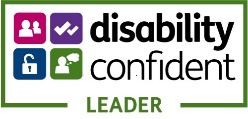 